Manifestação de Intenção de participação no projeto dinamizar   Formação-ação 2020/2021 ___________________________________________________________________ (entidade PME), Nº Identificação Fiscal________________,      ______________ (natureza da PME)      CAE ________Sede em_________________________ (morada), _________________ (Cód. Postal e Concelho)Freguesia _________________Telefone de contacto __________________    Mail de contacto _______________________Representada por__________________________ Na qualidade de _____________________Número de trabalhadores inscritos na SS ______________________________________Está registada como PME?    Sim     Não   (riscar o que não interessa) Já participou em projetos no âmbito da tipologia Formação-Ação enquadrada no Portugal2020? ____________________Pessoa a contactar na empresa  _______________________,    Depois de ler atentamente a ficha de projeto deverá verificar se a sua empresa reúne as condições para se candidatar ao projeto Dinamizar e se considera que uma destas temáticas o pode ajudar a alavancar a sua empresa no mercado dos transportes!Não deixe para amanhã! Envie-nos esta intenção de participação devidamente preenchida o mais depressa possível, que em breve o contactaremos.TEMÁTICAS DE INTERVENÇÃO PARA A EMPRESA:(Assinale apenas uma das temáticas) Economia Digital   Gestão da Inovação...Para os devidos efeitos declaro que todas as informações constantes da presente ficha de manifestação de intenção são verdadeiras.Assinatura do responsável da empresa: _______________________________________lmprimir. assinar e devolver para o e-mail: isabel.matos@antram.pt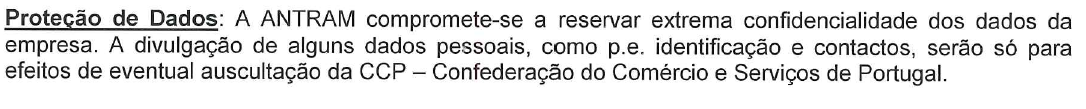 Para qualquer esclarecimento adicional contacte: Cristina MatosTelefone:218 544 100 